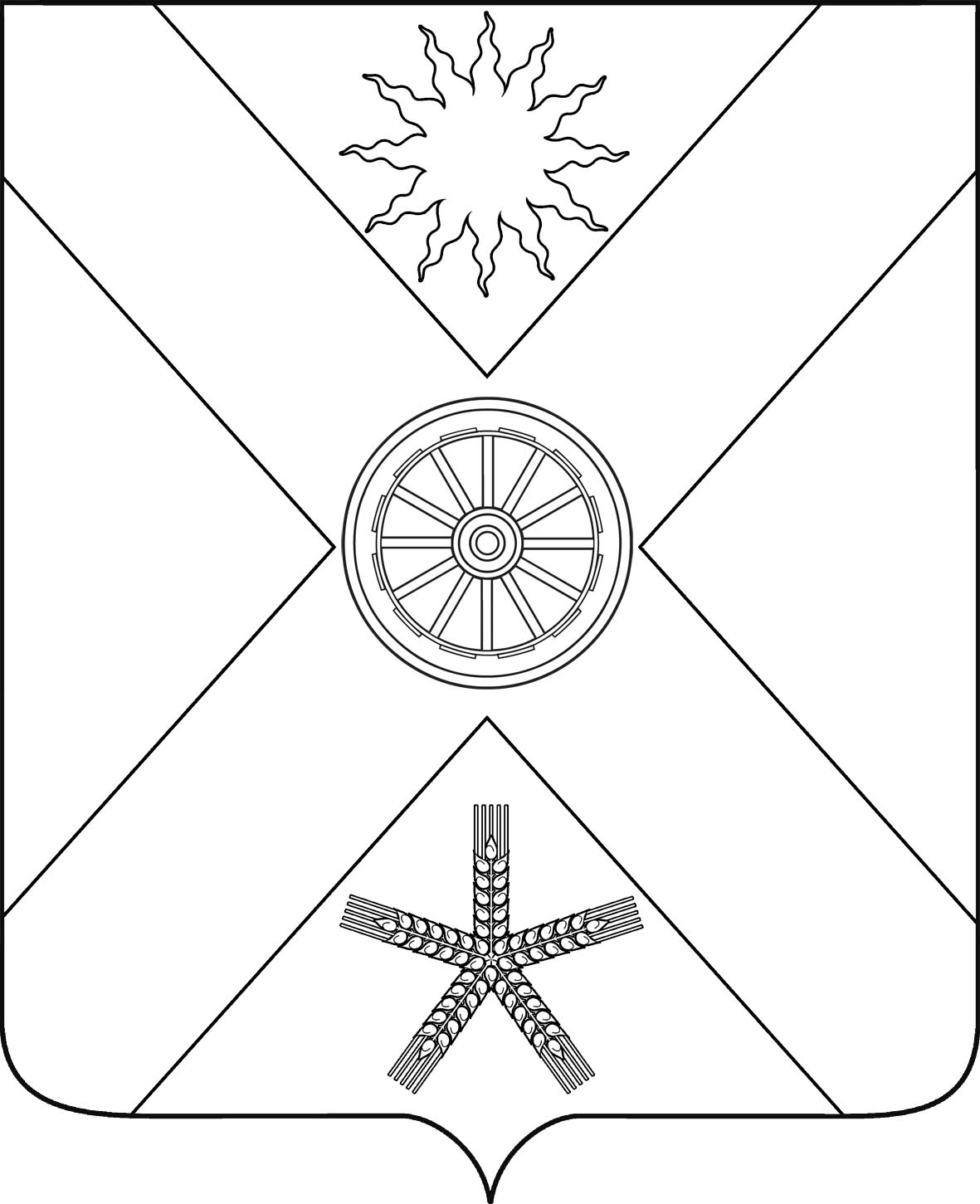 РОССИЙСКАЯ ФЕДЕРАЦИЯРОСТОВСКАЯ  ОБЛАСТЬ ПЕСЧАНОКОПСКИЙ РАЙОНМУНИЦИПАЛЬНОЕ ОБРАЗОВАНИЕ«ПЕСЧАНОКОПСКОЕ СЕЛЬСКОЕ ПОСЕЛЕНИЕ»АДМИНИСТРАЦИЯ ПЕСЧАНОКОПСКОГО СЕЛЬСКОГО ПОСЕЛЕНИЯПОСТАНОВЛЕНИЕ   11.06.2019                                      №  148                                  с.Песчанокопское  ЛОТ №1.  Нежилые помещения №2,3,4,5,6,7 площадью 90,0 кв.м. в Административном здании литер А, кадастровый номер  61:30:0010123:291 Место расположения: Ростовская область, Песчанокопский район, с. Песчанокопское, ул. Суворова №2-б .  2.  Заключить договоры аренды:  в отношении лота № 1 с Индивидуальным Предпринимателем Новиковым Андреем Анатольевичем. 3. Главному специалисту имущественных и земельных отношений  Администрации Песчанокопского сельского поселения опубликовать сведения о несостоявшемся  аукционе на официальном сайте торгов Ростовской области в соответствии с действующим законодательством, разместить настоящее постановление на официальном сайте Администрации Песчанокопского сельского поселения в сети Интернет.  4. Контроль за исполнением постановления  оставляю за собой.Глава АдминистрацииПесчанокопскогосельского поселения                                                                           А.В. ОстрогорскийПостановление  вносит: Главный специалист  имущественных и земельных отношений                             О признании аукциона по продаже права аренды муниципального имуществанесостоявшимся.                    Руководствуясь Приказом Федеральной Антимонопольной службы от 10 февраля 2010 г. N 67 «О порядке проведения конкурсов или аукционов на право заключения договоров аренды, договоров безвозмездного пользования, договоров доверительного управления имуществом, иных договоров, предусматривающих переход прав в отношении государственного или муниципального  имущества, и перечне видов имущества, в отношении которого заключение указанных договоров может осуществляться  путем проведения торгов в форме конкурса», статьей 17.1 Федерального закона Российской Федерации от 26 июля 2006 года № 135-ФЗ «О защите конкуренции»,  		Постановляю:        1. Признать несостоявшимся аукцион по продаже права аренды муниципального имущества (нежилые помещения №2,3,4,5,6,7 площадью 90,0 кв.м. в Административном здании литер А, кадастровый номер  61:30:0010123:291. Место расположения: Ростовская область, Песчанокопский район, с. Песчанокопское, ул. Суворова №2-б), назначенный на 14.06.2019 года  ввиду того, что по окончании срока подачи заявок на участие в аукционе по лоту №1 подана одна заявка: